Establishment—number of day centre attendances, total N[NNNN]Exported from METEOR(AIHW's Metadata Online Registry)© Australian Institute of Health and Welfare 2024This product, excluding the AIHW logo, Commonwealth Coat of Arms and any material owned by a third party or protected by a trademark, has been released under a Creative Commons BY 4.0 (CC BY 4.0) licence. Excluded material owned by third parties may include, for example, design and layout, images obtained under licence from third parties and signatures. We have made all reasonable efforts to identify and label material owned by third parties.You may distribute, remix and build on this website’s material but must attribute the AIHW as the copyright holder, in line with our attribution policy. The full terms and conditions of this licence are available at https://creativecommons.org/licenses/by/4.0/.Enquiries relating to copyright should be addressed to info@aihw.gov.au.Enquiries or comments on the METEOR metadata or download should be directed to the METEOR team at meteor@aihw.gov.au.Establishment—number of day centre attendances, total N[NNNN]Identifying and definitional attributesIdentifying and definitional attributesMetadata item type:Data ElementShort name:Day program attendancesMETEOR identifier:270245Registration status:Health, Standard 01/03/2005Definition:A count of the number of patient/client visits to day centres.Data Element Concept:Establishment—number of day centre attendancesValue Domain:Total attendances N[NNNN]Value domain attributesValue domain attributesValue domain attributesRepresentational attributesRepresentational attributesRepresentational attributesRepresentation class:TotalTotalData type:NumberNumberFormat:N[NNNN]N[NNNN]Maximum character length:55Unit of measure:AttendanceAttendanceData element attributes Data element attributes Collection and usage attributesCollection and usage attributesComments:This metadata item is derived from components that are not currently specified in METeOR, but which are recorded in various ways by hospitals and/or outpatient departments. Examples include identifiers of individual consultations/visits, diagnostic tests, etc.Required to measure adequately non-admitted patient services in psychiatric hospitals and alcohol and drug hospitals.Difficulties were envisaged in using the proposed definitions of an individual or group occasion of service for clients attending psychiatric day care centres. These individuals may receive both types of services during a visit to a centre.Source and reference attributesSource and reference attributesSubmitting organisation:National minimum data set working parties
Relational attributesRelational attributesRelated metadata references:Is re-engineered from  Day program attendances, version 1, Derived DE, NHDD, NHIMG, Superseded 01/03/2005.pdf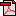  (13.9 KB)       No registration status